Analysis of the Factors that Affect Customer Satisfaction to Increase Sale in Graha Wisata Tour and Travel BandungA Research PaperSubmitted to the English Department Faculty of Arts and Letters Pasundan University as a Partial Fulfillment of the Requirements for taking the Sarjana Degree  By:Lin Lin Ahmalina117010052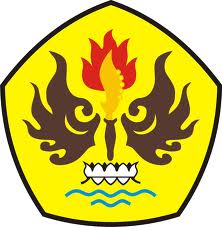 English DepartmentFaculty of Arts and LettersPasundan UniversityBandung2015